3. teden pouka na daljavoTOREK, 31. 3. 20201., 2. ura NITNajprej reši preverjanje znanja KRALJESTVO ŽIVALI. Če imate možnost, lahko preverjanje sprintate in potem rešuješ. Odgovore pa lahko tudi napišeš v zvezek  za NIT. Rešitve si sam preglej s pomočjo rešitev.  Sporoči mi, kaj misliš o tvojem trenutnem znanju? ( Kaj znaš dobro, kaj pa moraš še vaditi.) 3. ura MATDelimo. Reši naloge v DZ, 3. del, na str.75 Rezultate si preglej z rešitvami.4. ura DRUŽBA Nadaljujemo z učenjem o domači pokrajini. V ponedeljek si na peskovniku prikazoval oblike površja. Danes v pesku spet oblikuj Vipavsko dolino. Pripravi si zemljevid Slovenije. Na maketi v peskovniku  označi večje tekoče  in stoječe vode v dolini ter večja naselja. Lahko uporabiš vrvice, trave, kamenčke,.. bodi iznajdljiv. Na manjše listke zapiši imena voda in naselij. Piši s pisanimi črkami in pazi na velike začetnice. Pofotografiraj narejeni izdelek in mi ga pošlji. Če želiš, lahko svoje znanje utrjuješ in nadgrajuješ s pomočjo nalog na spletnih straneh, ki jih že poznaš. Ostanite zdravi!
NivesKRALJESTVO ŽIVALI - PREVERJANJE ZNANJANaravoslovje in tehnikaIme in priimek: 	Razred: 4.BDatum: 	 Podpis enega od staršev: 	Obkroži črko pred pravilnim odgovorom.  Katera izmed živali je plenilec?A   kačaB   ovcaC   kozorogČ   antilopa__/1Obkroži črko pred besedami, ki ustrezno dopolnijo poved.Polarni medved je mrzlim razmeram prilagojen z gosto dlako in A   z ostrimi zobmi.B   s širokimi podplati.C   z dobrim vidom.Č  s podkožno maščobo.__/1Obkroži črke pred pravilnimi odgovori.  Kateri živali sta sesalca?A   rak in srnaB   netopir in delfinC   človek in kačaČ   riba in lev__/1Katera žival ima hrbtenico?A   metuljB   rakovicaC   potočna postrv (riba)Č   klapavica (školjka)                                                                                                         __/1Katera žival nima hrbtenice?A   deževnikB   krokodilC   modras (kača)Č  želva                                                                                   __/1Odgovori na vprašanja. Kaj imata skupnega čebela in netopir? ____________________________Lisica je plenilec, zajec je plen. Kako se zajec obrani pred lisico, ko ga ta napade? _________________________________________________Lisica je plenilec, jež je plen. Kako se jež obrani pred lisico, ko ga ta napade? ___________________________________________________Kaj imata skupnega kokoš in krokodil? ___________________________Kaj imata skupnega kit in štorklja? ______________________________V čem se razlikujeta delfin in brancin (morska riba)? Navedi tri razlike.___________________________________________________________________________________________________________________________________________________________________________________/8Odgovori.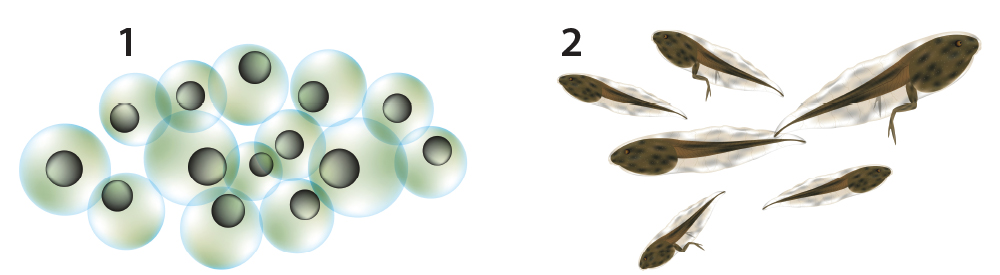 Kako imenujemo razvojno obdobje na sliki 1? _____________________________Kako imenujemo razvojno obdobje na sliki 2? _____________________________Za katero vrsto živali sta značilni razvojni obdobji, ki si ju zapisal?___________________________________   __/3Obkroži črko pred pravilnim odgovorom.  V kateri skupini so našteti samo sesalci?A   pes, kit, slonB   konj, sinica, netopirC   človek, bober, žabaČ   krava, lev, krokodil __/1Obkroži črko pred pravilnim odgovorom.  V kateri skupini so našteti samo plazilci?A   krokodil, žaba, ribaB   kača, želva, krokodilC   močerad, morski pes, želvaČ   kuščar, kača, rak__/1Obkroži črko pred pravilnim odgovorom.  V kateri skupini so našteti samo vretenčarji?A   dvoživke, plazilci, žuželkeB   polži, kolobarniki, pajkovciC   ptice, raki, plazilciČ   ribe, sesalci, dvoživke                                                          __/1Obkroži črko pri nogi race.   A       B C    Č 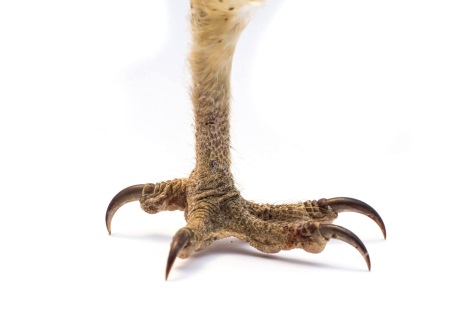 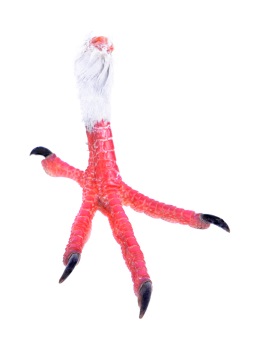 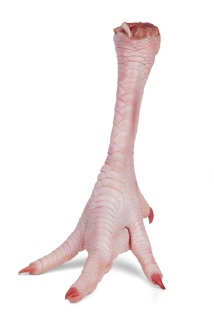 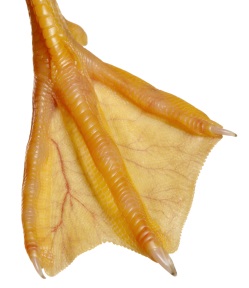 Zakaj si izbral to možnost? ________________________________________________________________________________________________ __/2Z vrstilnimi števniki označi pravilno zaporedje v razvojnem krogu.          odrasla žival             jajčeca (mrest)           ličinke (paglavci)        Odgovori na vprašanja.Na katero bitje se nanašajo zgoraj zapisani pojmi? __________________S čim dihajo paglavci? ________________________________________S čim dihajo odrasle živali? ______________________________________/4KRALJESTVO ŽIVALI - PREVERJANJE ZNANJA - REŠITVENaravoslovje in tehnikaIme in priimek: 	Razred: 4.BDatum: 	 Točke: 	/	 Podpis enega od staršev: 	Obkroži črko pred pravilnim odgovorom.  Katera izmed živali je plenilec?A   kačaB   ovcaC   kozorogČ   antilopaObkroži črko pred besedami, ki ustrezno dopolnijo poved.Polarni medved je mrzlim razmeram prilagojen z gosto dlako in A   z ostrimi zobmi.B   s širokimi podplati. C   z dobrim vidom.Č  s podkožno maščobo.Obkroži črko pred pravilnim odgovorom.  Kateri živali sta sesalca?A   rak in srnaB   netopir in delfinC   človek in kačaČ   riba in levObkroži črko pred pravilnim odgovorom.  Katera žival ima hrbtenico?A   metuljB   rakovicaC   potočna postrv (riba)Č   klapavica (školjka)           Obkroži črko pred pravilnim odgovorom.  Katera žival nima hrbtenice?A   deževnikB   krokodilC   modras (kača)Č   želva                                                                                 Odgovori na vprašanja. Kaj imata skupnega čebela in netopir? Krila.Lisica je plenilec, zajec je plen. Kako se zajec obrani pred lisico, ko ga ta napade? S hitrim tekom v cikcaku in z dolgimi skoki.Lisica je plenilec, jež je plen. Kako se jež obrani pred lisico, ko ga ta napade? Zvije se v klobčič, tako da so navzven povsod bodice.Kaj imata skupnega kokoš in krokodil? Npr. oba sta vretenčarja.Kaj imata skupnega kit in štorklja? Npr. oba sta vretenčarja.V čem se razlikujeta delfin in brancin (morska riba)? Navedi tri razlike.Delfin je sesalec, brancin je riba.Delfin diha s pljuči, brancin s škrgami.Delfin je večji kot brancin.Odgovori.Kako imenujemo razvojno obdobje na sliki 1? Jajčeca (mrest).Kako imenujemo razvojno obdobje na sliki 2? Ličinke (paglavci).Za katero vrsto živali sta značilni razvojni obdobji, ki si ju zapisal?Za žabo (dvoživko).Obkroži črko pred pravilnim odgovorom.  V kateri skupini so našteti samo sesalci?A   pes, kit, slonB   konj, sinica, netopirC   človek, bober, žabaČ   krava, lev, krokodilObkroži črko pred pravilnim odgovorom.  V kateri skupini so našteti samo plazilci?A   krokodil, žaba, ribaB   kača, želva, krokodilC   močerad, morski pes, želvaČ   kuščar, kača, rakObkroži črko pred pravilnim odgovorom.  V kateri skupini so našteti samo vretenčarji?A   dvoživke, plazilci, žuželkeB   polži, kolobarniki, pajkovciC   ptice, raki, plazilciČ   ribe, sesalci, dvoživke                                                          Obkroži črko pri nogi race.    A       B C    Č Zakaj si izbral to možnost? Ker raca velik del življenja preživi na vodi, in ta noga je zaradi plavalne kožice najprimernejša za plavanje po vodi.Z vrstilnimi števniki označi pravilno zaporedje v razvojnem krogu.     3  odrasla žival       1  jajčeca (mrest)       2   ličinke (paglavci)        Odgovori na vprašanja.Na katero bitje se nanašajo zgoraj zapisani pojmi? Na žabo (dvoživko).S čim dihajo paglavci? S škrgami.S čim dihajo odrasle živali? S pljuči.STANDARDI ZNANJ (minimalni standardi znanja so označeni s poudarjenim tiskom)ŽIVA BITJAUčenec:ve, da živa bitja razvrščamo v skupine glede na skupne značilnosti,prepozna osnovne značilnosti nekaterih večjih skupin rastlin (npr. cvetnice, mahovi, praprotnice) in živali (nevretenčarji (polži, školjke, žuželke, pajki, kolobarniki) in vretenčarji (ribe, dvoživke, plazilci, ptiči in sesalci)),pozna in poimenuje najpogostejše rastline, živali in glive v neposrednem okolju, zna razlikovati živa bitja po zunanji zgradbi, prehranjevanju in po življenjskem okolju,ve, da so živa bitja prilagojena okolju, v katerem živijo.